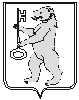 АДМИНИСТРАЦИЯ БАЛАХТОНСКОГО СЕЛЬСОВЕТАКОЗУЛЬСКОГО РАЙОНАКРАСНОЯРСКОГО КРАЯРаспоряжениеВ соответствии с решением комиссии по предупреждению и ликвидации чрезвычайных ситуаций и обеспечению пожарной безопасности администрации Козульского района № 5 от 13.04.2017 «О создании патрульных, патрульно – маневренных, маневренных и патрульно – контрольных групп на территории района», решением комиссии по ЧС и ПБ администрации Балахтонского сельсовета № 06 от 24.04.2017 года, в целях усиления мер пожарной безопасности, направленных на предупреждение чрезвычайных ситуаций в весенне – летний пожароопасный период, предупреждения возникновения чрезвычайных ситуаций, обусловленных природными пожарами на территории сельсовета, защиты населенных пунктов и объектов экономики от лесных пожаров:Создать патрульно – маневренную группу из числа работников администрации Балахтонского сельсовета для патрулирования территорий, своевременное обнаружение загораний, профилактические мероприятия, установление виновных лиц, тушение малых очагов пожаров, своевременная передача информации в ЕДДС района (в наличии РЛО, «Огнеборец»):- В. А. Мецгер- В. В. Гардт- М. П. Шкирмановский- А. М. Захаров- Ф. П. Зиневич.2. Создать патрульные группы в каждом населенном пункте для патрулирования территорий, своевременное обнаружение загораний, установление виновных лиц, своевременная передача информации в ЕДДС района (сотовая связь):д. Глушково:- Трофимова Ю. С.- Полпур Г. С.д. Ничково:- Ковалев А. И.- Казаков А. А.д. Красный яр:- Бровкин А. В.- Шнайдер В. А.	3. Распоряжение вступает в силу со дня его подписания и подлежит опубликованию в местном периодическом издании «Балахтонские вести».	4. Контроль за исполнением настоящего распоряжения оставляю за собой.	Глава сельсовета                                                                                  В.А. МецгерБогоудинова Анна Владимировна8 (39154) 25-3-5426.04.2017с. Балахтон                    № 20-р